								Bronx Community College – CUNY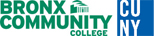 		2155 University AvenueBronx, New York 10453 www.bcc.cuny.edu P: 718.289.5100Curriculum VitaeFor NON - Teaching Instructional Staff – College Laboratory TechniciansNAME: _______________________________________________________________		COLLEGE: Bronx Community College 	         Last	First			Current Rank: ______________________________ 		Department:  _____________________________Recommendation for (Place “X” next to appropriate action and specify):☐	Reappointment:	☐	 1st	☐	 2nd	☐	 3rd	☐	 4th	☐	 5th☐	 Reappointment to:	☐	 CLT	☐	 Senior CLT	☐	 Chief CLT☐	 Promotion to:	☐	 Senior CLT	☐	 Chief CLT☐	 Reappointment with:	☐	 TenureAction to take effect on:         	 (mm/dd/yyyy)	For Tenure: September 1 of next academic year	For Reappointment and Promotion: First day of classes in the Fall semesterHigher Education. Degree(s) Earned (start with most recent)Experience (Start with most recent. Last five years only.  Do not use abbreviations.)Membership in Professional Societies (Start with most recent. Last five years only.  Do not use abbreviations.)Current Professional Licenses and/or Certifications Awarded (Last five years only.  Do not use abbreviations.)Service (Start with most recent. Last five years only.  Do not use abbreviations.)Other Professional Activities or Professional Development (Start with most recent. Last five years only.  Do not use abbreviations.)References   For promotion to the rank of Chief CLT, at least three (3) confidential letters of reference must be provided. Letters of reference should be addressed to the President of BCC as the Chairperson of the College Personnel & Budget Committee.    Annual Evaluation (please attach the most recent annual evaluation)AttestationI affirm that the information contained herein is true and accurate. I understand that any misrepresentation may cause the reversal of action taken on this recommendation for appointment, reappointment, or promotion._______________________________________                   _________________________________________                     ________________________         Candidate Name (Print)                                             Candidate Signature			                   DateInstitution/LocationDates Attended (mm/yyyy) to (mm/yyyy)Major & DegreeDate Conferredtototo toInstitution/LocationDates (mm/yyyy) to (mm/yyyy)TitleDepartmenttototo tototoName of SocietyDates of Membership(mm/yyyy) to (mm/yyyy)Type of OrganizationtototoItemGranted byDate AwardedDates (mm/yyyy) to (mm/yyyy)Description of ServicetototototoDates (mm/yyyy) to (mm/yyyy)Description of Activity or Professional Developmenttototototo